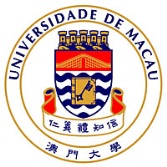 application form forConference Trip(Amount < MOP15,000)application form forConference Trip(Amount < MOP15,000)application form forConference Trip(Amount < MOP15,000)application form forConference Trip(Amount < MOP15,000)Project informationProject informationProject informationProject informationName of Principal Investigator: Name of Principal Investigator: Name of Principal Investigator: Name of Principal Investigator: R.C./FDCT Project Reference Number:R.C./FDCT Project Reference Number:R.C./FDCT Project Reference Number:R.C./FDCT Project Reference Number:Project Title (in English):  Project Title (in English):  Project Title (in English):  Project Title (in English):  Trip informationTrip informationTrip informationTrip informationConference Title: Conference Title: Conference Title: Conference Title: Conference Location: Conference Location: Conference Location: Conference Location: Conference Period (DD/MM/YY): From  to Conference Period (DD/MM/YY): From  to Conference Period (DD/MM/YY): From  to Conference Period (DD/MM/YY): From  to Trip Period (DD/MM/YY): From  to Trip Period (DD/MM/YY): From  to Trip Period (DD/MM/YY): From  to Trip Period (DD/MM/YY): From  to Participant(s):Participant(s):Participant(s):Participant(s):Justification for the trip period exceeding the conference period and the granted travelling time (if applicable): Justification for the trip period exceeding the conference period and the granted travelling time (if applicable): Justification for the trip period exceeding the conference period and the granted travelling time (if applicable): Justification for the trip period exceeding the conference period and the granted travelling time (if applicable): Expected achievement of the trip:Expected achievement of the trip:Expected achievement of the trip:Expected achievement of the trip:Planned itinerary/scheduled activities: (activities should be relevant to the attending conference and the supporting research project)Planned itinerary/scheduled activities: (activities should be relevant to the attending conference and the supporting research project)Planned itinerary/scheduled activities: (activities should be relevant to the attending conference and the supporting research project)Planned itinerary/scheduled activities: (activities should be relevant to the attending conference and the supporting research project)PrOcurementPrOcurementPrOcurementPrOcurement I hereby declare that I comply with the Macau Procurement Law DL No.122/84/M dated 15/12/1984, subsequently amended by the Law No. 5/2021 “The Expenditure Regime Related to Works, Acquisition of Goods and Services”, and I have obtained proper oral/written quotations with proper record for the proof of consultation for the below proposed purchase items with amount < MOP15,000; andobtained and submitted at least 3 written quotations for the proposed purchase items with amount ≧ MOP15,000. I hereby declare that I comply with the Macau Procurement Law DL No.122/84/M dated 15/12/1984, subsequently amended by the Law No. 5/2021 “The Expenditure Regime Related to Works, Acquisition of Goods and Services”, and I have obtained proper oral/written quotations with proper record for the proof of consultation for the below proposed purchase items with amount < MOP15,000; andobtained and submitted at least 3 written quotations for the proposed purchase items with amount ≧ MOP15,000. I hereby declare that I comply with the Macau Procurement Law DL No.122/84/M dated 15/12/1984, subsequently amended by the Law No. 5/2021 “The Expenditure Regime Related to Works, Acquisition of Goods and Services”, and I have obtained proper oral/written quotations with proper record for the proof of consultation for the below proposed purchase items with amount < MOP15,000; andobtained and submitted at least 3 written quotations for the proposed purchase items with amount ≧ MOP15,000. I hereby declare that I comply with the Macau Procurement Law DL No.122/84/M dated 15/12/1984, subsequently amended by the Law No. 5/2021 “The Expenditure Regime Related to Works, Acquisition of Goods and Services”, and I have obtained proper oral/written quotations with proper record for the proof of consultation for the below proposed purchase items with amount < MOP15,000; andobtained and submitted at least 3 written quotations for the proposed purchase items with amount ≧ MOP15,000.PrOcurement & AwardPrOcurement & AwardPrOcurement & AwardPrOcurement & Award Retroactive Effective Date 生效日期:  Justification(s) for retroactive effect: _______________________________________________________________________________________________________________________________________________________________________________________________In accordance with item 2(a) of article 118 and items 3 and 4 of article 126 of Administrative Procedure Code approved by DL No. 57/99/M dated 11/10/1999, it is hereby proposed to ratify the relevant expenses with retroactive effect from .根據經10月11日第57/99/M號法令核准之《行政程序法典》第118條第2款(a)項、第126條第3款及第4款之規定，追認有關開支；追溯由起生效。 Retroactive Effective Date 生效日期:  Justification(s) for retroactive effect: _______________________________________________________________________________________________________________________________________________________________________________________________In accordance with item 2(a) of article 118 and items 3 and 4 of article 126 of Administrative Procedure Code approved by DL No. 57/99/M dated 11/10/1999, it is hereby proposed to ratify the relevant expenses with retroactive effect from .根據經10月11日第57/99/M號法令核准之《行政程序法典》第118條第2款(a)項、第126條第3款及第4款之規定，追認有關開支；追溯由起生效。 Retroactive Effective Date 生效日期:  Justification(s) for retroactive effect: _______________________________________________________________________________________________________________________________________________________________________________________________In accordance with item 2(a) of article 118 and items 3 and 4 of article 126 of Administrative Procedure Code approved by DL No. 57/99/M dated 11/10/1999, it is hereby proposed to ratify the relevant expenses with retroactive effect from .根據經10月11日第57/99/M號法令核准之《行政程序法典》第118條第2款(a)項、第126條第3款及第4款之規定，追認有關開支；追溯由起生效。 Retroactive Effective Date 生效日期:  Justification(s) for retroactive effect: _______________________________________________________________________________________________________________________________________________________________________________________________In accordance with item 2(a) of article 118 and items 3 and 4 of article 126 of Administrative Procedure Code approved by DL No. 57/99/M dated 11/10/1999, it is hereby proposed to ratify the relevant expenses with retroactive effect from .根據經10月11日第57/99/M號法令核准之《行政程序法典》第118條第2款(a)項、第126條第3款及第4款之規定，追認有關開支；追溯由起生效。Statement A:In accordance with Item 1, 2 and 3 of Article 8 of DL No.122/84/M dated 15/12/1984, subsequently amended by the Law No. 5/2021 “The Expenditure Regime Related to Works, Acquisition of Goods and Services”, verbal/written consultation was sought from at least 3 suppliers for the purchase. 根據經第5/2021號法律修改十二月十五日第122/84/M號法令《有關工程、取得財貨及服務的開支制度》第八條第一款、第二款及第三款之規定，已向至少3個供應商要求口頭或書面報價。Statement B:In accordance with Item 2 [a)/ b)/ e)/ f)/ g)] of Article 7, Item 1 and 4 of Article 8 and Article 10 of DL No.122/84/M dated 15/12/1984, subsequently amended by the Law No. 5/2021 “The Expenditure Regime Related to Works, Acquisition of Goods and Services”, written consultation is exempted and propose to directly award to the suppliers stated in the table above.根據經第5/2021號法律修改十二月十五日第122/84/M號法令《有關工程、取得財貨及服務的開支制度》第七條第二款[a)/ b)/ e)/ f)/ g)]項，第八條第一款及第四款以及第十條之規定，豁免書面諮詢並向以上供應商進行直接判給。Statement C:In accordance with Article 5 of DL No. 122/84/M dated 15/12/1984, subsequently amended by the Law No. 5/2021 “The Expenditure Regime Related to Works, Acquisition of Goods and Services”, it is proposed to award with the awardees stated in the table above for the conference trip.根據經第5/2021號法律修改十二月十五日第122/84/M號法令《有關工程、取得財貨及服務的開支制度》第五條之規定，為上述的會議差旅的採購作判給，被判給人及判給金額如上。Statement D:In accordance with Item 2 of Article 17 of DL No. 122/84/M dated 15/12/1984, subsequently amended by the Law No. 5/2021 “The Expenditure Regime Related to Works, Acquisition of Goods and Services”, it is proposed to award with the awardees stated in the table above for the conference trip.根據經第5/2021號法律修改十二月十五日第122/84/M號法令《有關工程、取得財貨及服務的開支制度》第十七條第二款之規定，為上述的會議差旅的採購作判給，被判給人及判給金額如上。Statement A:In accordance with Item 1, 2 and 3 of Article 8 of DL No.122/84/M dated 15/12/1984, subsequently amended by the Law No. 5/2021 “The Expenditure Regime Related to Works, Acquisition of Goods and Services”, verbal/written consultation was sought from at least 3 suppliers for the purchase. 根據經第5/2021號法律修改十二月十五日第122/84/M號法令《有關工程、取得財貨及服務的開支制度》第八條第一款、第二款及第三款之規定，已向至少3個供應商要求口頭或書面報價。Statement B:In accordance with Item 2 [a)/ b)/ e)/ f)/ g)] of Article 7, Item 1 and 4 of Article 8 and Article 10 of DL No.122/84/M dated 15/12/1984, subsequently amended by the Law No. 5/2021 “The Expenditure Regime Related to Works, Acquisition of Goods and Services”, written consultation is exempted and propose to directly award to the suppliers stated in the table above.根據經第5/2021號法律修改十二月十五日第122/84/M號法令《有關工程、取得財貨及服務的開支制度》第七條第二款[a)/ b)/ e)/ f)/ g)]項，第八條第一款及第四款以及第十條之規定，豁免書面諮詢並向以上供應商進行直接判給。Statement C:In accordance with Article 5 of DL No. 122/84/M dated 15/12/1984, subsequently amended by the Law No. 5/2021 “The Expenditure Regime Related to Works, Acquisition of Goods and Services”, it is proposed to award with the awardees stated in the table above for the conference trip.根據經第5/2021號法律修改十二月十五日第122/84/M號法令《有關工程、取得財貨及服務的開支制度》第五條之規定，為上述的會議差旅的採購作判給，被判給人及判給金額如上。Statement D:In accordance with Item 2 of Article 17 of DL No. 122/84/M dated 15/12/1984, subsequently amended by the Law No. 5/2021 “The Expenditure Regime Related to Works, Acquisition of Goods and Services”, it is proposed to award with the awardees stated in the table above for the conference trip.根據經第5/2021號法律修改十二月十五日第122/84/M號法令《有關工程、取得財貨及服務的開支制度》第十七條第二款之規定，為上述的會議差旅的採購作判給，被判給人及判給金額如上。Statement A:In accordance with Item 1, 2 and 3 of Article 8 of DL No.122/84/M dated 15/12/1984, subsequently amended by the Law No. 5/2021 “The Expenditure Regime Related to Works, Acquisition of Goods and Services”, verbal/written consultation was sought from at least 3 suppliers for the purchase. 根據經第5/2021號法律修改十二月十五日第122/84/M號法令《有關工程、取得財貨及服務的開支制度》第八條第一款、第二款及第三款之規定，已向至少3個供應商要求口頭或書面報價。Statement B:In accordance with Item 2 [a)/ b)/ e)/ f)/ g)] of Article 7, Item 1 and 4 of Article 8 and Article 10 of DL No.122/84/M dated 15/12/1984, subsequently amended by the Law No. 5/2021 “The Expenditure Regime Related to Works, Acquisition of Goods and Services”, written consultation is exempted and propose to directly award to the suppliers stated in the table above.根據經第5/2021號法律修改十二月十五日第122/84/M號法令《有關工程、取得財貨及服務的開支制度》第七條第二款[a)/ b)/ e)/ f)/ g)]項，第八條第一款及第四款以及第十條之規定，豁免書面諮詢並向以上供應商進行直接判給。Statement C:In accordance with Article 5 of DL No. 122/84/M dated 15/12/1984, subsequently amended by the Law No. 5/2021 “The Expenditure Regime Related to Works, Acquisition of Goods and Services”, it is proposed to award with the awardees stated in the table above for the conference trip.根據經第5/2021號法律修改十二月十五日第122/84/M號法令《有關工程、取得財貨及服務的開支制度》第五條之規定，為上述的會議差旅的採購作判給，被判給人及判給金額如上。Statement D:In accordance with Item 2 of Article 17 of DL No. 122/84/M dated 15/12/1984, subsequently amended by the Law No. 5/2021 “The Expenditure Regime Related to Works, Acquisition of Goods and Services”, it is proposed to award with the awardees stated in the table above for the conference trip.根據經第5/2021號法律修改十二月十五日第122/84/M號法令《有關工程、取得財貨及服務的開支制度》第十七條第二款之規定，為上述的會議差旅的採購作判給，被判給人及判給金額如上。Statement A:In accordance with Item 1, 2 and 3 of Article 8 of DL No.122/84/M dated 15/12/1984, subsequently amended by the Law No. 5/2021 “The Expenditure Regime Related to Works, Acquisition of Goods and Services”, verbal/written consultation was sought from at least 3 suppliers for the purchase. 根據經第5/2021號法律修改十二月十五日第122/84/M號法令《有關工程、取得財貨及服務的開支制度》第八條第一款、第二款及第三款之規定，已向至少3個供應商要求口頭或書面報價。Statement B:In accordance with Item 2 [a)/ b)/ e)/ f)/ g)] of Article 7, Item 1 and 4 of Article 8 and Article 10 of DL No.122/84/M dated 15/12/1984, subsequently amended by the Law No. 5/2021 “The Expenditure Regime Related to Works, Acquisition of Goods and Services”, written consultation is exempted and propose to directly award to the suppliers stated in the table above.根據經第5/2021號法律修改十二月十五日第122/84/M號法令《有關工程、取得財貨及服務的開支制度》第七條第二款[a)/ b)/ e)/ f)/ g)]項，第八條第一款及第四款以及第十條之規定，豁免書面諮詢並向以上供應商進行直接判給。Statement C:In accordance with Article 5 of DL No. 122/84/M dated 15/12/1984, subsequently amended by the Law No. 5/2021 “The Expenditure Regime Related to Works, Acquisition of Goods and Services”, it is proposed to award with the awardees stated in the table above for the conference trip.根據經第5/2021號法律修改十二月十五日第122/84/M號法令《有關工程、取得財貨及服務的開支制度》第五條之規定，為上述的會議差旅的採購作判給，被判給人及判給金額如上。Statement D:In accordance with Item 2 of Article 17 of DL No. 122/84/M dated 15/12/1984, subsequently amended by the Law No. 5/2021 “The Expenditure Regime Related to Works, Acquisition of Goods and Services”, it is proposed to award with the awardees stated in the table above for the conference trip.根據經第5/2021號法律修改十二月十五日第122/84/M號法令《有關工程、取得財貨及服務的開支制度》第十七條第二款之規定，為上述的會議差旅的採購作判給，被判給人及判給金額如上。Budget information (To be Filled by RelevaNt Units)Budget information (To be Filled by RelevaNt Units)Budget information (To be Filled by RelevaNt Units)Budget information (To be Filled by RelevaNt Units)Reserve to pay from (unit own budget), Budgeting unit: RSKTO 「部門本身預算」中預留撥款支付。預算單位：RSKTO Reserved on登錄於_______________，with cativo No.登錄號為_______________，reserved by登錄由_______________。Reserve to pay from (unit own budget), Budgeting unit: RSKTO 「部門本身預算」中預留撥款支付。預算單位：RSKTO Reserved on登錄於_______________，with cativo No.登錄號為_______________，reserved by登錄由_______________。Reserve to pay from (unit own budget), Budgeting unit: RSKTO 「部門本身預算」中預留撥款支付。預算單位：RSKTO Reserved on登錄於_______________，with cativo No.登錄號為_______________，reserved by登錄由_______________。Reserve to pay from (unit own budget), Budgeting unit: RSKTO 「部門本身預算」中預留撥款支付。預算單位：RSKTO Reserved on登錄於_______________，with cativo No.登錄號為_______________，reserved by登錄由_______________。Request for approval summary (To be Filled by RelevaNt Units)Request for approval summary (To be Filled by RelevaNt Units)Request for approval summary (To be Filled by RelevaNt Units)Request for approval summary (To be Filled by RelevaNt Units)It is proposed to seek approval from the authorized entity on the following:謹請具權限實體批准以下建議: Local supplier is chosenIn accordance with Article 5 of DL No. 122/84/M dated 15/12/1984, subsequently amended by the Law No. 5/2021 “The Expenditure Regime Related to Works, Acquisition of Goods and Services”, it is proposed to award [purchase of goods/ acquisition of service] with the awardees stated in the table above for the conference trip. (本地供應商) 根據經第5/2021號法律修改十二月十五日第122/84/M號法令《有關工程、取得財貨及服務的開支制度》第五條之規定，為上述會議差旅的[購買財貨/ 取得服務]作判給，被判給人及判給金額如上。 Non-local supplier is chosenIn accordance with Item 2 of Article 17 of DL No. 122/84/M dated 15/12/1984, subsequently amended by the Law No. 5/2021 “The Expenditure Regime Related to Works, Acquisition of Goods and Services”, it is proposed to award [purchase of goods/ acquisition of service] with the awardees stated in the table above for the conference trip. (非本地供應商) 根據經第5/2021號法律修改十二月十五日第122/84/M號法令《有關工程、取得財貨及服務的開支制度》第十七條第二款之規定，為上述會議差旅的[購買財貨/ 取得服務]作判給，被判給人及判給金額如上。 Retroactive In accordance with item 2(a) of article 118 and items 3 and 4 of article 126 of Administrative Procedure Code approved by DL No. 57/99/M dated 11/10/1999, it is hereby proposed to ratify the relevant expenses with retroactive effect from .(追溯) 根據經10月11日第57/99/M號法令核准之《行政程序法典》第118條第2款(a)項、第126條第3款及第4款之規定，追認有關開支；追溯由起生效。It is proposed to seek approval from the authorized entity on the following:謹請具權限實體批准以下建議: Local supplier is chosenIn accordance with Article 5 of DL No. 122/84/M dated 15/12/1984, subsequently amended by the Law No. 5/2021 “The Expenditure Regime Related to Works, Acquisition of Goods and Services”, it is proposed to award [purchase of goods/ acquisition of service] with the awardees stated in the table above for the conference trip. (本地供應商) 根據經第5/2021號法律修改十二月十五日第122/84/M號法令《有關工程、取得財貨及服務的開支制度》第五條之規定，為上述會議差旅的[購買財貨/ 取得服務]作判給，被判給人及判給金額如上。 Non-local supplier is chosenIn accordance with Item 2 of Article 17 of DL No. 122/84/M dated 15/12/1984, subsequently amended by the Law No. 5/2021 “The Expenditure Regime Related to Works, Acquisition of Goods and Services”, it is proposed to award [purchase of goods/ acquisition of service] with the awardees stated in the table above for the conference trip. (非本地供應商) 根據經第5/2021號法律修改十二月十五日第122/84/M號法令《有關工程、取得財貨及服務的開支制度》第十七條第二款之規定，為上述會議差旅的[購買財貨/ 取得服務]作判給，被判給人及判給金額如上。 Retroactive In accordance with item 2(a) of article 118 and items 3 and 4 of article 126 of Administrative Procedure Code approved by DL No. 57/99/M dated 11/10/1999, it is hereby proposed to ratify the relevant expenses with retroactive effect from .(追溯) 根據經10月11日第57/99/M號法令核准之《行政程序法典》第118條第2款(a)項、第126條第3款及第4款之規定，追認有關開支；追溯由起生效。It is proposed to seek approval from the authorized entity on the following:謹請具權限實體批准以下建議: Local supplier is chosenIn accordance with Article 5 of DL No. 122/84/M dated 15/12/1984, subsequently amended by the Law No. 5/2021 “The Expenditure Regime Related to Works, Acquisition of Goods and Services”, it is proposed to award [purchase of goods/ acquisition of service] with the awardees stated in the table above for the conference trip. (本地供應商) 根據經第5/2021號法律修改十二月十五日第122/84/M號法令《有關工程、取得財貨及服務的開支制度》第五條之規定，為上述會議差旅的[購買財貨/ 取得服務]作判給，被判給人及判給金額如上。 Non-local supplier is chosenIn accordance with Item 2 of Article 17 of DL No. 122/84/M dated 15/12/1984, subsequently amended by the Law No. 5/2021 “The Expenditure Regime Related to Works, Acquisition of Goods and Services”, it is proposed to award [purchase of goods/ acquisition of service] with the awardees stated in the table above for the conference trip. (非本地供應商) 根據經第5/2021號法律修改十二月十五日第122/84/M號法令《有關工程、取得財貨及服務的開支制度》第十七條第二款之規定，為上述會議差旅的[購買財貨/ 取得服務]作判給，被判給人及判給金額如上。 Retroactive In accordance with item 2(a) of article 118 and items 3 and 4 of article 126 of Administrative Procedure Code approved by DL No. 57/99/M dated 11/10/1999, it is hereby proposed to ratify the relevant expenses with retroactive effect from .(追溯) 根據經10月11日第57/99/M號法令核准之《行政程序法典》第118條第2款(a)項、第126條第3款及第4款之規定，追認有關開支；追溯由起生效。It is proposed to seek approval from the authorized entity on the following:謹請具權限實體批准以下建議: Local supplier is chosenIn accordance with Article 5 of DL No. 122/84/M dated 15/12/1984, subsequently amended by the Law No. 5/2021 “The Expenditure Regime Related to Works, Acquisition of Goods and Services”, it is proposed to award [purchase of goods/ acquisition of service] with the awardees stated in the table above for the conference trip. (本地供應商) 根據經第5/2021號法律修改十二月十五日第122/84/M號法令《有關工程、取得財貨及服務的開支制度》第五條之規定，為上述會議差旅的[購買財貨/ 取得服務]作判給，被判給人及判給金額如上。 Non-local supplier is chosenIn accordance with Item 2 of Article 17 of DL No. 122/84/M dated 15/12/1984, subsequently amended by the Law No. 5/2021 “The Expenditure Regime Related to Works, Acquisition of Goods and Services”, it is proposed to award [purchase of goods/ acquisition of service] with the awardees stated in the table above for the conference trip. (非本地供應商) 根據經第5/2021號法律修改十二月十五日第122/84/M號法令《有關工程、取得財貨及服務的開支制度》第十七條第二款之規定，為上述會議差旅的[購買財貨/ 取得服務]作判給，被判給人及判給金額如上。 Retroactive In accordance with item 2(a) of article 118 and items 3 and 4 of article 126 of Administrative Procedure Code approved by DL No. 57/99/M dated 11/10/1999, it is hereby proposed to ratify the relevant expenses with retroactive effect from .(追溯) 根據經10月11日第57/99/M號法令核准之《行政程序法典》第118條第2款(a)項、第126條第3款及第4款之規定，追認有關開支；追溯由起生效。AttachmentsAttachmentsAttachmentsAttachments Relevant leave approval document Quotations of the purposed purchase items with amount ≧ MOP15,000 Call for conference paper Acceptance for conference presentation Registration information Full text of presenting paper Others:_________________________________________ Relevant leave approval document Quotations of the purposed purchase items with amount ≧ MOP15,000 Call for conference paper Acceptance for conference presentation Registration information Full text of presenting paper Others:_________________________________________ Relevant leave approval document Quotations of the purposed purchase items with amount ≧ MOP15,000 Call for conference paper Acceptance for conference presentation Registration information Full text of presenting paper Others:_________________________________________ Relevant leave approval document Quotations of the purposed purchase items with amount ≧ MOP15,000 Call for conference paper Acceptance for conference presentation Registration information Full text of presenting paper Others:_________________________________________SignatureSignatureSignatureSignaturePrepared by: Principal Investigator (申請人)____________________________Signature 簽署Print Name: Date: __________________________Prepared by: Principal Investigator (申請人)____________________________Signature 簽署Print Name: Date: __________________________Checked by Relevant Unit____________________________Signature 簽署Print Name:     Anita CHAUDate: __________________________Checked by Relevant Unit____________________________Signature 簽署Print Name:     Anita CHAUDate: __________________________Approved by the competent entity 具權限實體批准:____________________________Signature 簽署Print Name: Prof. Xin CHEN, Interim Director of Institute of Chinese Medical SciencesDate: __________________________Approved by the competent entity 具權限實體批准:____________________________Signature 簽署Print Name: Prof. Xin CHEN, Interim Director of Institute of Chinese Medical SciencesDate: __________________________Approved by the competent entity 具權限實體批准:____________________________Signature 簽署Print Name: Prof. Xin CHEN, Interim Director of Institute of Chinese Medical SciencesDate: __________________________Approved by the competent entity 具權限實體批准:____________________________Signature 簽署Print Name: Prof. Xin CHEN, Interim Director of Institute of Chinese Medical SciencesDate: __________________________CONTACT PERSONName:Email:Telephone: